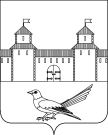 от 07.10.2015 г. № 449-пВ целях обеспечения пожарной безопасности на территории Сорочинского городского округа, руководствуясь статьями 32, 35, 40 Устава муниципального образования Сорочинский городской округ Оренбургской области, администрация города Сорочинска постановляет:1. Принять к безусловному исполнению требования постановления Правительства Оренбургской области от 28.09.2015 года № 743-п «О мерах по обеспечению пожарной безопасности на территории Оренбургской области в осенне-зимний период 2015-2016 г.». В кратчайшие сроки принять все необходимые меры по обеспечению пожарной безопасности на территории муниципального образования Сорочинский городской округ Оренбургской области.2. Утвердить план  мероприятий по обеспечению пожарной безопасности на территории муниципального образования Сорочинский городской округ Оренбургской области в осенне-зимний период 2015-2016 годов согласно Приложению.          3.  Рабочим группам по предупреждению и профилактике пожаров, созданным Постановлением администрации от 01.09.2015 г. №374-п:          3.1. Организовать целенаправленную работу среди людей социальной группы риска (пенсионеров, ветеранов ВОВ, вдов погибших, граждан, склонных к правонарушениям в области пожарной безопасности), в том числе через средства массовой информации по вопросам профилактики пожаров в населенных пунктах, а также пожаров, связанных с нарушением правил при монтаже и эксплуатации печного отопления.Срок исполнения: в течение всего пожароопасного периода.3.2. Оказать содействие надзорным органам в проведении внезапных проверок объектов массового скопления  людей и объектах жизнеобеспечения.Срок исполнения: в течение всего пожароопасного периода. 4. Главному врачу ГБУЗ «Сорочинская РБ» (Таскин В.Н.):4.1. Из предписания Отдела надзорной деятельности по Сорочинскому городскому округу выделить мероприятия режимного характера и обеспечить их неукоснительное исполнение.Срок исполнения: до 01.12.2015г.4.2. Определить мероприятия по устранению замечаний Отдела надзорной деятельности по Сорочинскому городскому округу по объектам круглосуточного пребывания больных и обеспечить их безусловное исполнение.Срок исполнения: до 01.12.2015г.4.3. Совместно с представителем Госпожнадзора продолжить проведение тренировок по эвакуации больных.Срок исполнения: постоянно.5. Руководителям предприятий, обеспечивающих стабильное функционирование систем жизнеобеспечивания (Коновалов В.К., Классен Ю.И., Клименков С.А., Абубекеров Н.С., Пидченко Е.Г.):5.1. Проверить исправность первичных средств пожаротушения и автоматических систем противопожарной защиты (привлечь организации обслуживающие АПС); 5.2. Провести практические тренировки с обслуживающим персоналом по отработке быстрой и безопасной эвакуации людей, тушению пожара;5.3. Выполнить требования нормативных документов по электробезопасности жилого массива города;5.4. Обеспечить стабильное функционирование всех систем жизнеобеспечения городского округа.6. Управлению образования администрации Сорочинского городского округа (Федорова Т.В.), отделу по культуре и искусству администрации Сорочинского городского округа (Вагина Н.В.), отделу социальной защиты населения в  Сорочинском городском округе департамента социальной защиты населения Министерства социального развития Оренбургской области (Шинфельд И.В.) в рамках проведения межведомственной акции «Сохрани жизнь себе и своему ребенку»:6.1. Активизировать межведомственное обследование семей социального риска, по итогам которого определить семьи, остро нуждающиеся в дополнительной индивидуальной работе, установке дымоизвещателей. 6.2. Провести дополнительные инструктажи с обслуживающим персоналом о мерах пожарной безопасности и действиям в случае возникновения пожара по обеспечению безопасной эвакуации людей, с регистрацией в журнале учета инструктажей по пожарной безопасности;6.3. Провести с учащимися беседы о мерах пожарной безопасности в образовательных организациях, в быту и действиях при пожаре (в рамках учебного курса, внеклассной и внешкольной работы);6.4. Не допускать применение пиротехнических изделий и фейерверков в помещении в период новогодних праздников;6.5. Освободить пути эвакуации и эвакуационные выходы, не допускать превышение числа людей в помещениях сверх проектных показателей;Срок исполнения: постоянно.7. Рекомендовать МО МВД РФ «Сорочинский» (Ганичкин А.А.) запланировать и организовать проверки (рейды) садоводческих товариществ, подвалов многоэтажных жилых домов, мест проживания неблагополучных граждан, в т.ч. состоящих на учете в подразделении по делам несовершеннолетних. Обратить внимание на соответствие требованиям пожарной безопасности систем отопления и электроснабжения и соблюдение противопожарного режима. Провести разъяснительную работу под роспись.Срок исполнения: до 01.12.2015г.8. Начальникам территориальных отделов, управлению ЖКХ, благоустройства, дорожного и транспортного хозяйства (Меренков И.Е.), Управляющим компаниям (Хамидуллин В.Ф.), Товариществам собственников жилья организовать проведение собраний (встреч) с гражданами, на которых рассмотреть неотложные вопросы на реализацию первичных мер пожарной безопасности, обратив особое внимание на необходимость очистки дымоходов, проверку исправности электропроводки, газовых плит и колонок, а также правила поведения в случае возникновения пожара. Разъяснительную работу среди населения проводить с вручением памяток.9. МУП «Жилкомсервис» (Коновалов В.К.), МУП «Санитарная очистка» (Хорохорин С.Ю.): 9.1. Подготовить силы и средства для организации расчистки от снега дорог, улиц, проездов к жилым домам и социальным объектам для обеспечения беспрепятственного проезда техники аварийных служб к жилым домам, социально-значимым и производственным объектам, источникам противопожарного водоснабжения. 9.2. Подготовить пожарные гидранты и водоемы для забора воды в условиях низких температур. 9.3. Установить или обновить имеющиеся указатели местонахождения пожарных гидрантов.10. Специалисту по связям с общественностью (Ваганова Е.В.), главному специалисту по ГО ЧС (Лазарев А.М.): 10.1. Организовать размещение в средствах массовой информации материалов о деятельности оперативных профилактических групп, статистике и причинах пожаров, правилах безопасной эксплуатации электрического, газового оборудования и печей.	11. Контроль  за исполнением настоящего постановления оставляю  за собой.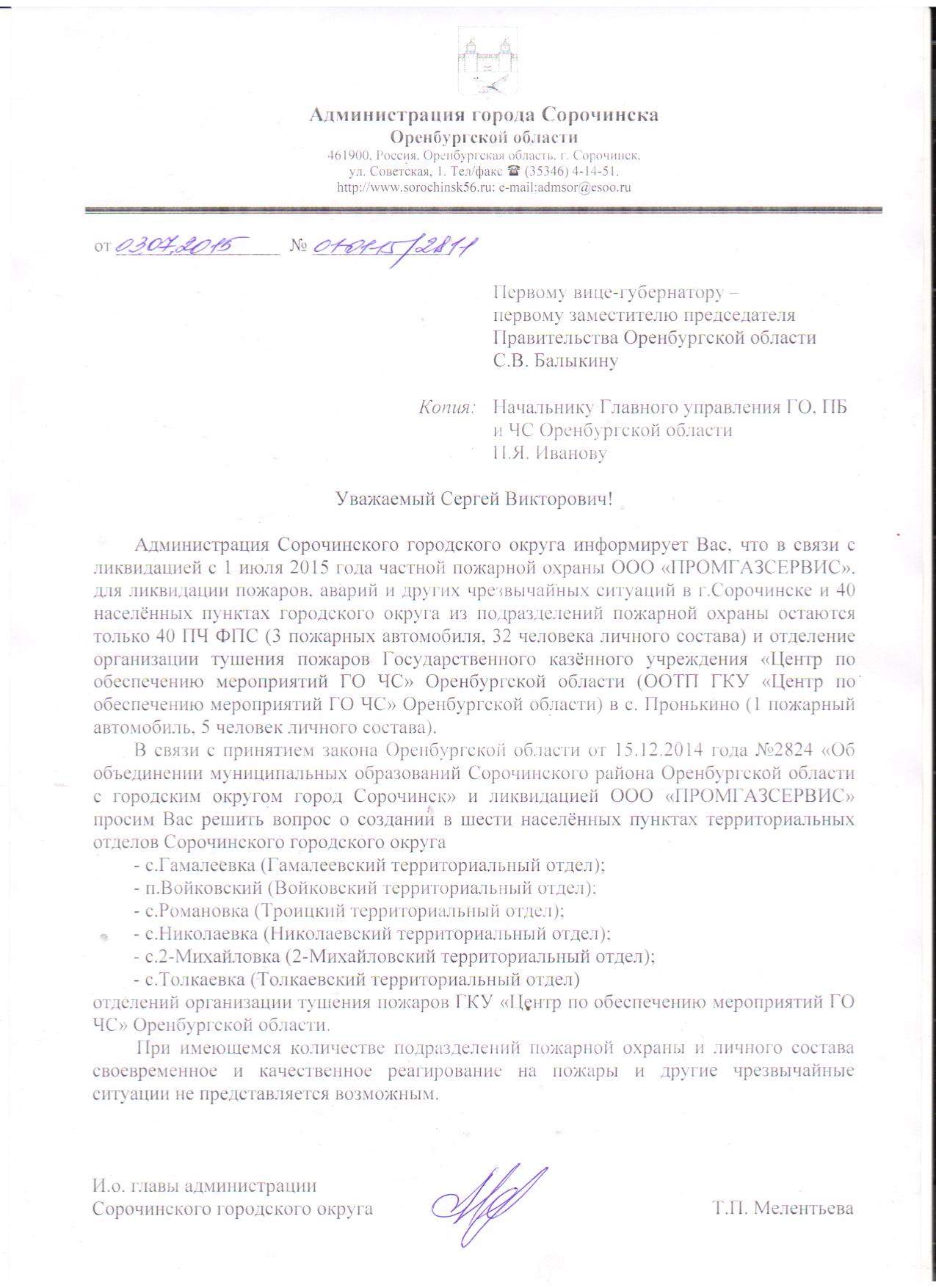 И.о. главы администрацииСорочинского городского округа 						     Т.П. МелентьеваРазослано: в дело, прокуратуре, Новик С.П., Богданову А.А., Лазареву А.М., руководителям предприятий,                         организаций, учреждений (согласно расчета рассылки).       ПЛАНмероприятий по обеспечению пожарной безопасности на территории Сорочинского городского округа Оренбургской области в осенне-зимний период 2015-2016 года Расчет рассылкипостановления администрации города Сорочинска от 07.10.2015 г. № 449-п «О мерах по обеспечению пожарной безопасности на территории Сорочинского городского округа в осенне-зимний период 2015-2016 годов»МУП «Жилкомсервис»МУП «Санитарная очистка»Терминал-СервисСорочинскхлебопродуктСорочинская нефтебазаСорочинскмежрайгазФГУ «УЭСВ»Дорожное управлениеСорочинские РЭССорочинские КЭССорочинскнефть ООО Мясокомбинат «Сорочинский»Сорочинский РУС (Ростелеком)ГБУЗ «Сорочинская РБ»Сорочинский лесхоз (лесничество)Сорочинское РАЙПОСорочинское транспортное предприятиеУправление образования городского округаТСЖ «Виктория»УК «Альтернатива»МО МВД РФ «Сорочинский»Отдел социальной защиты населенияПСЧ-40ОНД по Сорочинскому городскому округуНачальники ТОВагановой Е.В.Администрация города Сорочинска Оренбургской областиП О С Т А Н О В Л Е Н И Е О мерах по обеспечению пожарной безопасности на территории муниципального образования Сорочинский городской округ Оренбургской области в осенне-зимний период 2015-2016 годовПриложение к постановлениюглавы администрации Сорочинского городского округа Оренбургской областиот 07.10.2015 г. № 449-пNп/пНаименование мероприятияСроки исполненияОтветственные за исполнение1.Провести анализ произошедших пожаров и гибели на них людей, исходя из принимаемых мер первичной безопасности.Провести заседание КЧС и ОПБ по вопросу «Об обеспечении пожарной безопасности и о принимаемых мерах по стабилизации обстановки с пожарами на территории городского округа »12.11.201510.12.2015Зам. главы администрации -председатель КЧС и ОПБ – Богданов А.А.ОНД по городскому округу – Торопчин В.А.Главный специалист по ГО ЧС – Лазарев А.М.Начальники ТО2.Провести совместные проверки частного жилого сектора города на предмет соблюдения мер пожарной безопасности.ноябрь - декабрьЗаместитель главы администрации по оперативному управлению муниципальным хозяйством(рабочая группа)Комплексный центр социального обслуживания населенияНачальники ТО3.Направить письма руководителям предприятий, организаций о принятии дополнительные мер по обеспечению пожарной безопасности предприятий, о проведении дополнительных противопожарных инструктажей с работниками и пенсионерамидо 20.11.2015Глава администрацииГлавный специалист по ГО ЧС.Комплексный центр социального обслуживания населения4.Проводить заслушивание докладов руководителей предприятий, организаций и учреждений  независимо от правовых форм и форм собственности по соблюдению требований пожарной безопасности.ноябрь - декабрьЗам. главы администрации - председатель КЧС и ОПБРуководитель рабочей группы5.Организовать проведение сходов граждан с рассмотрением вопросов пожарной безопасностидо 01.12.2015Начальник управления ЖКХ и дорожного хозяйстваКомплексный центр социального обслуживания населенияООО «Альтернатива»ТСЖ «Виктория»Начальники ТО6.Произвести уборку территорий, прилегающих к объектам, от сгораемого мусора, сухой травы, спиленных деревьев и кустарниковноябрь – декабрьМУП «Жилкомсервис»ТСЖ «Виктория»УК «Альтернатива»Начальники ТО7.Рассмотреть вопрос по оказанию помощи социально незащищенным слоям населения в ремонте электрооборудования и печного отопления жилых домов частного сектораноябрь-декабрьГлава администрацииНачальники ТОКомплексный центр социального обслуживания населенияТСЖ «Виктория»ООО «Альтернатива»8.Организовать выпуск и распространение листовок, памяток на противопожарную тематику.Разработать и вывесить в подъездах жилых домов памятки по соблюдению правил пожарной безопасностиноябрь-декабрьГлавный специалист по ГО ЧСКомплексный центр социального обслуживания населенияТСЖ «Виктория»ООО «Альтернатива»Начальники ТО9.Организовать работу, направленную на приведение наружного противопожарного водоснабжения поселения в пригодное состояние для забора воды пожарными автомобилями в любое время года:- провести очистку подъездных путей к пожарным гидрантам и водоемам;- установить соответствующие указатели по направлению движения к ним;-  на естественных водоемах выполнить утепление проруби, содержать их в состоянии постоянной готовности к забору воды пожарными автомобилями;- приспособить  котельные  для отбора воды пожарной техникой в любое время годадо 10.12.2015МУП «Жилкомсервис»Руководители предприятий, организацийМУП «Санитарная очистка»Начальники ТО10.Регулярно освещать оперативную обстановку с пожарами и ход проведения противопожарных мероприятий в СМИ.весь пожароопасный периодОНД по городскому округуГлавный специалист по ГО ЧСКомплексный центр социального обслуживания населенияСпециалист по связям со СМИ11.Для предотвращения пожаров в асоциальной среде организовать проведение рейдов по неблагополучным семьям.Провести рабочие встречи и привлечь к проведению разъяснительной работы, УК, ТСЖ для беседы с жильцами многоквартирных домовноябрь-декабрьОНД по городскому округуГлавный специалист по ГО ЧС (рабочая группа)Комплексный центр социального обслуживания населенияТСЖ «Виктория»ООО «Альтернатива»Начальники ТО12.Организовать работу по проведению ревизии электрических сетей, замеров сопротивления изоляции, по выполнению соединений токоведущих жил электрических проводов и кабелей при помощи пайки, сварки, опрессовки или спец. сжимов и по закрытию электрических щитков на замкиноябрь-декабрьКоммунальныеэлектрические сети, РЭС13.Организовать работу по оборудованию колодцев пожарных гидрантов наружного противопожарного водоснабжения утепленными пирамидами, предохраняющими их от заноса снегом в зимнее время, по окраске их в красный цвет для оперативного нахождения при пожаре, по обеспечению пожарных гидрантов указателями в соответствии с ГОСТдо 01.12.2015МУП «Жилкомсервис»,Начальники ТО,ПСЧ-4014.Организовать работу по очистке подвальных, чердачных помещений жилых домов и общежитий от горючих материаловдо 01.12.2015ТСЖ «Виктория»ООО «Альтернатива»15.Организовать работу по демонтированию непроектных самовольно устроенных кладовых и других подсобных помещений в подъездах, на лестничных клетках жилых домов и общежитийдо 01.12.2015ТСЖ «Виктория»ООО «Альтернатива»16.Организовать размещение на квитанциях по оплате за жилье информации на противопожарную тематикуноябрь-декабрьСорочинскмежрайгазООО «Альтернатива»ТСЖ «Виктория»17.Организовать работу по учету всех лиц, постоянно проживающих на дачных участках, проведению с ними под роспись инструктажа о соблюдении требований норм и правил пожарной безопасностидо 10.12.2015МО МВД РФ «Сорочинский»ОНД по городскому округу18.Обеспечить содержание дорог, проездов и проходов к зданиям, к водоисточникам, используемых для пожаротушения, подступы к пожарному инвентарю свободными и в исправном состояниивесь пожароопасный периодМУП «Жилкомсервис»,Начальники ТО,Дорожное управление19.Организовать размещение в СМИ, на досках объявлений по территории города публикации материалов, связанных с гибелью и травмированием детей на пожарах, а также направленные на предупреждение пожаровноябрь-декабрьОНД по городскому округуСпециалист по связям со СМИ Главный специалист по ГО ЧС20.Провести совещание при главе администрации  по итогам работы по стабилизации обстановки с пожарами на территориидо 15.12.2015Зам. главы администрации – председатель КЧС и ОПБ